Очень часто родители хотят знать, что такое БЦЖ, опасна ли вакцина БЦЖ для ребенка, можно ли отказаться от прививки БЦЖ?Здесь вы найдете ответы на эти и другие вопросы.Что такое вакцина БЦЖ?Вакцина БЦЖ (бацилла Кальметта - Жерена) это живые возбудители туберкулеза, которые после специальной обработки утратили способность вызывать заболевание, но не утратили способность создавать противотуберкулезный иммунитет. Кроме того, существует вакцина БЦЖ-М которая используется для щадящей вакцинации ослабленных детей. Прививку БЦЖ (БЦЖ-М) осуществляют в родильном отделении здоровым доношенным детям на 3-7 сутки жизни и недоношенным детям по достижении массы тела 2,5 кг. Если по каким-то причинам ребенок не был привит в родильном доме, то его вакцинируют после снятия противопоказаний в стационаре (в случае перевода малыша в больницу из родильного дома) или в поликлинике. В поликлинике противотуберкулезная прививка детям старше 2-х месяцев возможна только после проведения пробы Манту, которая покажет возможное заражение ребенка к этому возрасту. В возрасте 7, 14 лет делается повторная прививка против туберкулеза.Что такое рубчик БЦЖ?Через какое-то время в месте вакцинации на плече образуется ранка, покрытая корочкой. Позже корочка отпадает, ранка открывается. Постепенно ранка заживает, образуя рубчик. Помните! Обрабатывать, пытаться лечить эту ранку, заклеивать ее пластырем при купании не нужно. Ничего страшного, если вода попадает на нее! Ранку только нельзя травмировать и тереть. Если вас все же что-то беспокоит, спросите совета у врача-педиатра.Можно ли отказаться от вакцинации БЦЖ?Прививка существенно снижает риск инфицирования и заболевания туберкулёзом. Привитый ребенок с хорошим поствакцинальным иммунитетом при встрече с микобактериями либо не инфицируется вовсе, либо перенесет инфекцию в легкой форме. 
Дети, не получившие прививку БЦЖ, могут заболеть туберкулезом, в том числе и самыми тяжелыми формами (поражение головного мозга, костей  и др.)
Теоретически, родители вправе отказаться от проведения вакцинации БЦЖ своему ребенку. Однако, принимая такое решение, необходимо помнить, что от туберкулеза не застрахован никто, особенно ребенок. В силу возрастных особенностей дети в гораздо большей степени подвержены заболеванию туберкулезом при первичном инфицировании, чем взрослые.
Именно поэтому, для контроля состояния противотуберкулезного иммунитета и выявления момента первичного инфицирования детям ежегодно проводят пробу Манту. © Министерство здравоохранения Пермского краяГБУЗ ПК «ПКД «Фтизиопульмонология»Пермь, 2013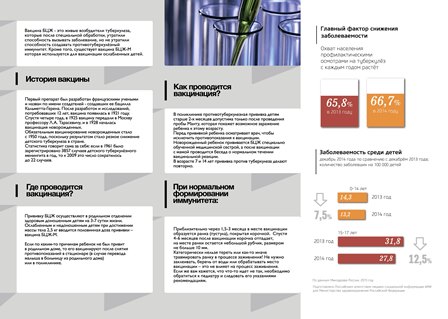 